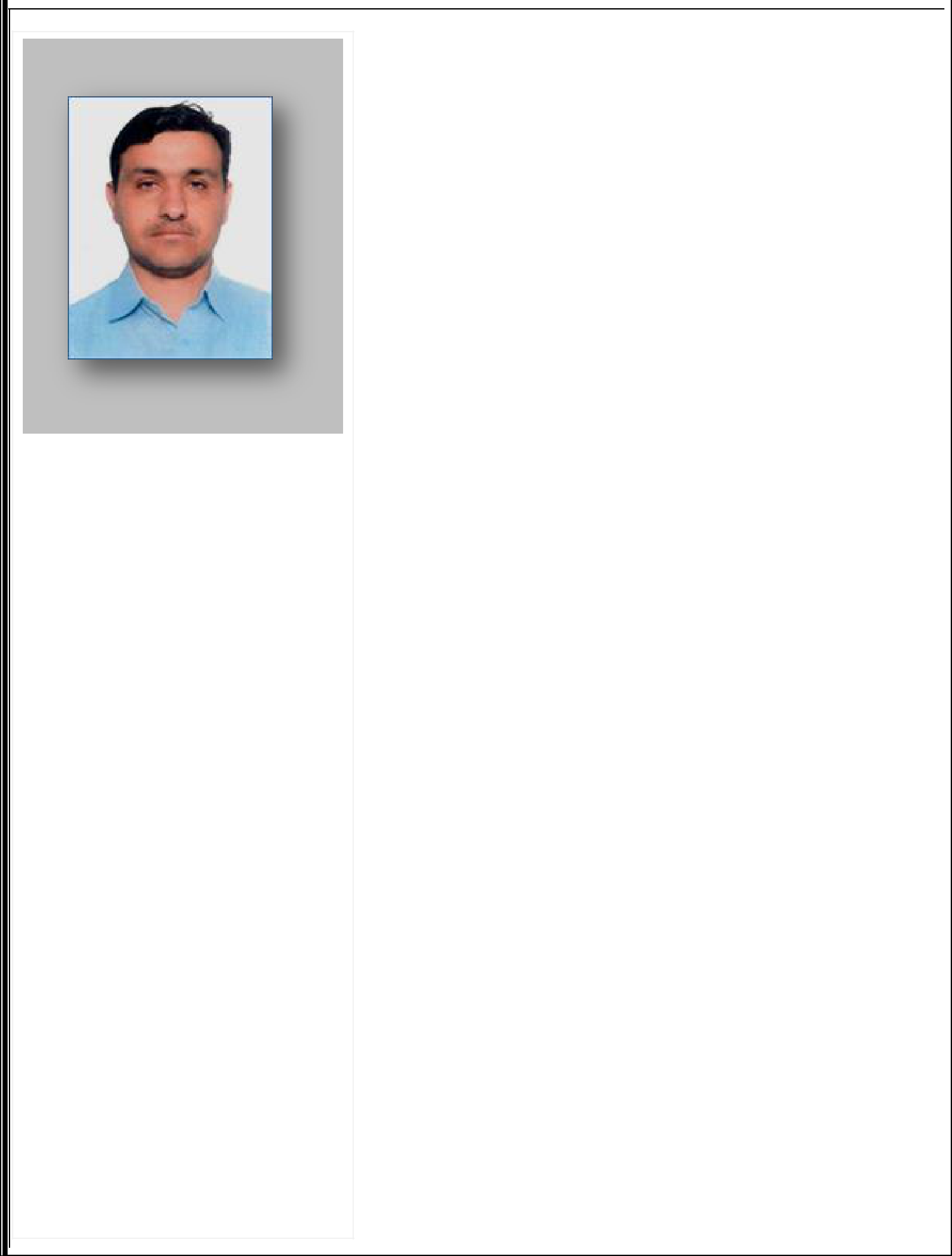 ZAHID 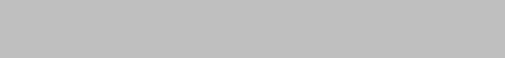 Email:  zahid-396792@gulfjobseeker.com 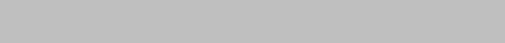 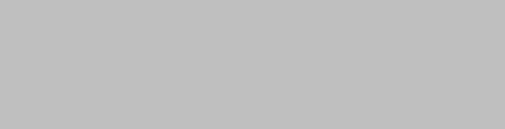 PERSONAL DATA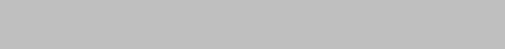 LANGUAGES KNOWN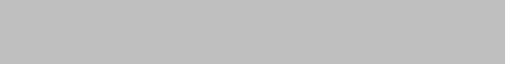 English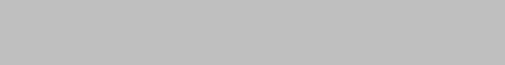 UrduArabicIT SKILLSWell knowledge in:WindowsMicrosoft Office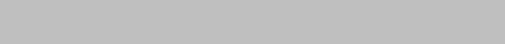 Internet & EmailCURRICULUM VITAECAREER OBJECTIVESTo be associated with a progressive organization which can provide me with a dynamic work sphere to extract my inherent skills as a professional, use and develop my aptitude to further the organization’s objectives and also attain my career target in the progress.EDUCATION QUALIFICATIONSSCM Certificate (Supply Chain Management) (Intro to Logistic and SCM) (Materials Management ) (Inventory Management) (Negotiating with the Suppliers) (International Trading) (Supply Chain) (Driver Quality and SCM).B.A (Bachelor of Arts)PERSONAL STRENGTHSGood knowledge in Logistic Distribution.Have a good communication skillsCan communication to people easily and a hardworking personWilling to treat everyone as an individual and a fast learnerKnowledge of all Routes & Highways in All Emirates in UAE.Profound driving skills & able to work on a rotating shift.Customer services skills-top notch communication skills and professional work ethic.LICENSE DETAILSLicense Status : Light VehicleLicense Expiry : 25/03/2023Place of issue : DubaiWORK EXPERIENCE DETAILS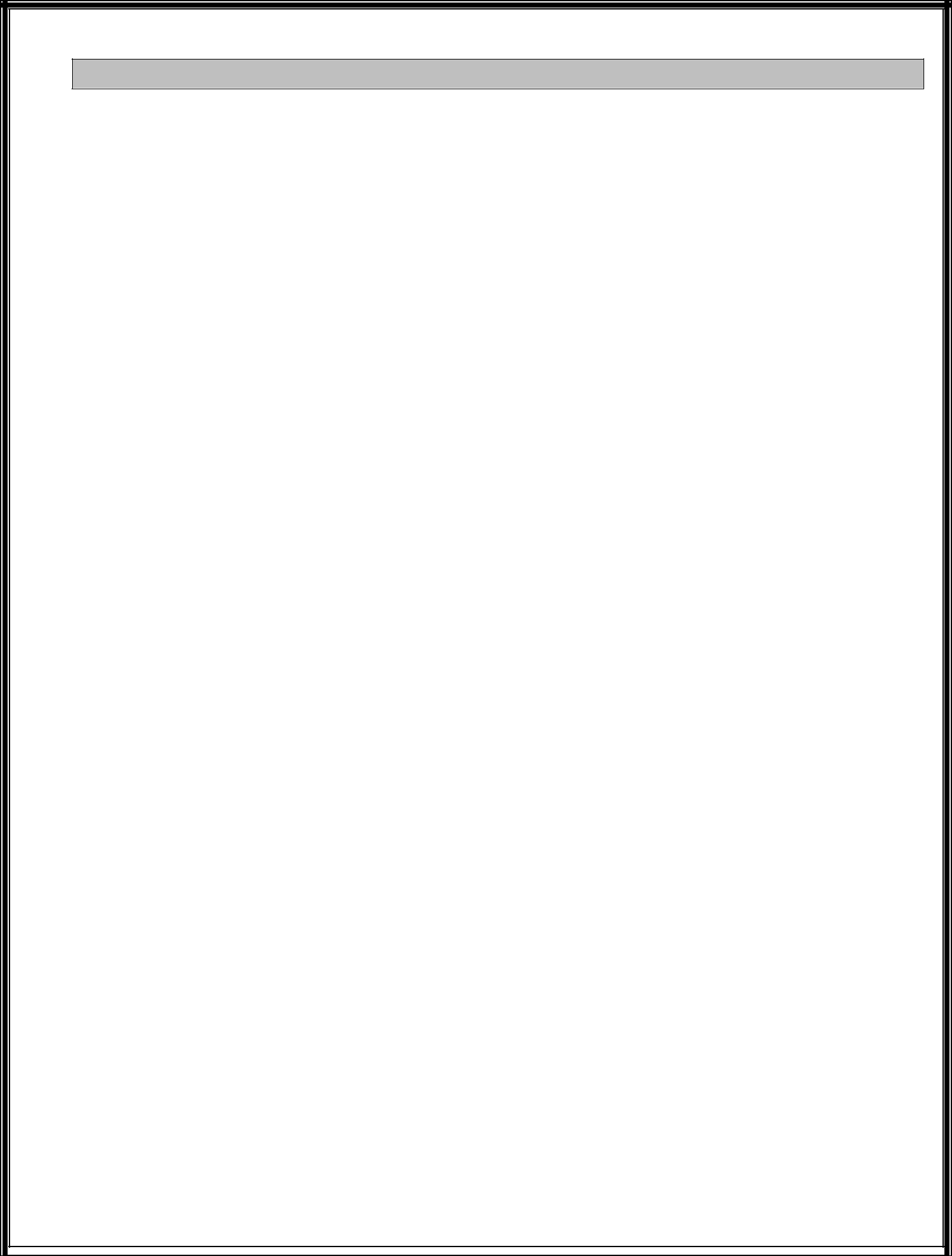 Address : Dubai, UAEPosition : MessengerPeriod	: 1year 6 months.Duties and Responsibilities:# B/L collection # D/O collection # Export & Import # Customs # Inspection # Cheque Collection # Bank Payment # Official all Documents Collection.Company: Dubai Taxi (RTA)Address : Dubai, UAEPosition : DriverPeriod	: 7 yearsDuties and Responsibilities:Professionally licensed commercial driver.Highly experienced on the job.Experience handling paperwork; preparing, handling and filing documentation.Physically fit; handled food products, construction materials, furniture and gym equipment.Good vision; I do wear anti-glare glasses for night driving.Excellent disposition; I enjoy working with and meeting people. .Punctual; I have never been late at work and have consistently met delivery schedules the past 7 years.Company: Prime Limousien CompanyAddress : Dubai, UAEPosition : Sales ExecutivePeriod	: 2 yearsDuties and Responsibilities:Launching and distributing several productsRecruiting, interviewing and training several sales staffBoosting sales in my department every monthResearching the market on a regular basis for related productsArranging several effective client demonstrationsLiaising with the suppliers in order to make sure that existing orders increaseCompany: All Trans Freight & LogisticAddress : Dubai, UAEPosition : Store KeeperPeriod	:1 year 6 monthsDeclarationI hereby declare that all the above information is true to the best of my knowledge and beliefs. I am also assuring complete dedication hard work towards the organization if provided an opportunity.Date :Place: DubaiZahid Date of BirthDate of Birth: 7th Feb 1982: 7th Feb 1982GenderGender: Male: MaleNationalityNationality: Pakistani: PakistaniMarital StatusMarital Status: Married: MarriedVisa StatusVisa Status: Employment: EmploymentPresent AddressPresent Address: Dubai, UAE: Dubai, UAE